Publicado en Madrid el 05/06/2017 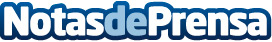 Seis grandes clubes del fútbol europeo competirán en un torneo de videojuegos en el Vicente CalderónManchester City, Ajax, Roma, Schalke 04, Brønby y Valencia participarán con sus equipos profesionales de eSports en el festival #IMPERDIBLE_02. En paralelo se desarrollará un torneo de FIFA 17 abierto al público (la inscripción se abre mañana, las bases están en www.losimperdibles.es). El ganador del torneo profesional disputará una partida de exhibición contra el primer clasificado del torneo abierto en el escenario principal del evento
Datos de contacto:Francisco Diaz637730114Nota de prensa publicada en: https://www.notasdeprensa.es/seis-grandes-clubes-del-futbol-europeo_1 Categorias: Juegos Madrid Eventos Software Otros deportes Gaming http://www.notasdeprensa.es